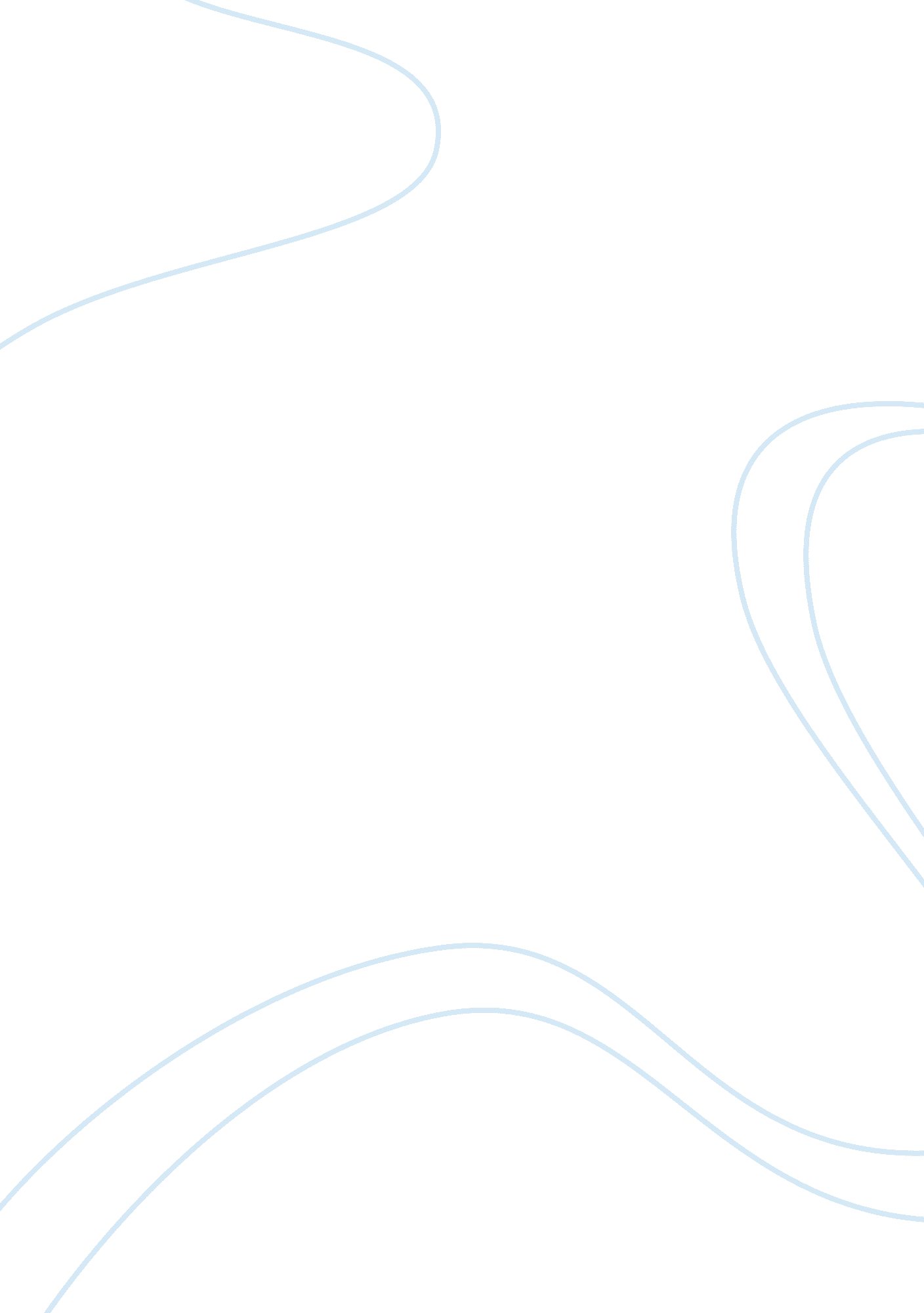 The expansion of virtual classroom learningEducation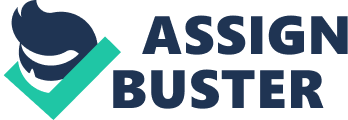 Client’s 21 July Virtual room learning has expanded by leaps and bounds, there are advance software like Skype with the helpof which virtual classroom learning can be facilitated, there are other useful tools as well with the help of which teachers sitting at some distant place can communicate and teach students who are located at different places. 
“ Virtual learning environments are a popular method of e-learning, which refers to learning through electronic means. While a VLE cannot fully replace the traditional classroom, it can be a useful way of teaching students who reside in many different locations.” (Virtual Learning Environment) 
Virtual classroom learning can never replace the traditional classroom setting but it can certainly help several students, it also makes the job of teachers much easier, for instance a teacher who decides to give an assignment to students can easily display the same on the class website on the bulletin board, e-mails with the details of the assignment can also be sent to the students, this is very easy and can be implemented within minutes. 
Fee is another factor which should be taken into account, e-learning is quite affordable and easy, an internet connection and a computer are just the two things that are required. It has already grown a lot and it is expected to grow much more in the coming times. 
To conclude it is very fair to say that virtual classroom learning has expanded in almost all the countries and this is just the beginning of something great to follow. 
Works Cited 
“ Virtual Learning Environment.” Tech Terms. n. p., Web. 2 July. 2011. 